« Une seule et même loi : aimer Dieu et son prochain »ENTRÉE : C’EST JÉSUS QUI NOUS RASSEMBLE  R/ C’est Jésus qui nous rassemble ! C’est Jésus notre Sauveur ! En Église tous ensemble demeurons corps du Seigneur ! C’est Jésus qui nous rassemble ! C’est Jésus notre Sauveur. Dieu immense et Dieu si proche, le Seigneur est avec nous.Dieu fait chair en notre monde, le Seigneur est avec nous. Fils de l’Homme, notre frère, le Seigneur est avec nous. R/Envoyé vers les plus pauvres, le Seigneur est avec nous.Partageant toute misère, le Seigneur est avec nous.Pour montrer l’amour du Père, le Seigneur est avec nous. R/Dieu lumière en nos ténèbres, le Seigneur est avec nous.Dieu de grâce, Dieu fidèle, le Seigneur est avec nous.Pour la joie de son Église, le Seigneur est avec nous. R/1ère LECTURE :   Livre des Lévites (19, 1-2.17-18)« Tu aimeras ton prochain comme toi-même ». PSAUME 102(103) : Le Seigneur est tendresse et pitié. Bénis le Seigneur, ô mon âme, 
bénis son nom très saint, tout mon être !
Bénis le Seigneur, ô mon âme, 
n’oublie aucun de ses bienfaits ! R/Car il pardonne toutes tes offenses
et te guérit de toute maladie ; 
il réclame ta vie à la tombe
et te couronne d’amour et de tendresse. R/Le Seigneur est tendresse et pitié, 
lent à la colère et plein d’amour ; 
il n’agit pas envers nous selon nos fautes, 
ne nous rend pas selon nos offenses. R/Aussi loin qu’est l’orient de l’occident, 
il met loin de nous nos péchés ; 
comme la tendresse du père pour ses fils, 
la tendresse du Seigneur pour qui le craint ! R/2ème LECTURE : de la première lettre de saint Paul apôtre aux Corinthiens (3, 16-23)« Tout est à vous, mais vous, vous êtes au Christ, et le Christ est à Dieu ». ACCLAMATION DE L’ÉVANGILE : Alléluia. Alléluia. En celui qui garde la parole du Christ, l’amour de Dieu atteint vraiment sa perfection. Alléluia.Évangile de Jésus Christ selon saint Matthieu (5, 38-48)« […]. Aimez vos ennemis, et priez pour ceux qui vous persécutent, afin d’être vraiment les fils de votre Père qui est aux cieux ; car il fait lever son soleil sur les méchants et sur les bons, il fait tomber la pluie sur les justes et sur les injustes [...] ». PRIÈRE UNIVERSELLE : Sûrs de ton amour et forts de notre foi, Seigneur nous te prions. Seigneur, soutiens ton Église afin que malgré les difficultés qu’elle rencontre parfois, elle puisse guider avec courage ton peuple vers le Royaume des cieux. R/Seigneur, les guerres se maintiennent dans le monde, la haine et la violence grandissent parmi les hommes ; daigne mettre la paix et l’amour entre eux. Des personnes vivent dans la détresse, sont fatiguées par la maladie et les difficultés économiques et sociales ; daigne mettre sur leurs chemins des personnes capables de les soutenir et éclaire les décisions des gouvernants appelés à répondre leurs besoins. R/Seigneur, assiste les parents et les catéchistes dans leur charge d’éducation des enfants et des jeunes destinés à être dans leurs familles, leurs écoles, leurs quartiers et dans la société, des ouvriers de paix et des bâtisseurs d’amour. R/Seigneur, que parmi les membres de la communauté paroissiale que nous formons règnent l’amour et la paix. Que les membres de cette communauté n’agissent pas en préjugeant et en jugeant, mais qu’ils soient plus accueillants comme toi-même tu l’es.  R/COMMUNION : CELUI QUI A MANGÉ DE CE PAIN Celui qui a mangé de ce pain, chargé de joyeuse espérance : le corps du Seigneur. Celui qui a mangé de ce pain, celui-là sans faiblir marchera.R/ Aujourd’hui, Seigneur, reste avec nous : que ton peuple aujourd’hui connaisse ta puissance. Celui en qui l’Eau vive a jailli, s’il boit au Rocher qui nous sauve : le sang du Seigneur. Celui en qui l’Eau a jailli, celui-là jusqu’en Dieu fleurira. R/Aujourd’hui, Seigneur, reste avec nous : que ton peuple aujourd’hui renaisse à ton image. Celui qui a goûté de ce fruit mûri sur la croix pour le monde : le corps du Seigneur. Celui qui a goûté de ce fruit, celui-là comme Dieu aimera.R/Aujourd’hui, Seigneur, reste avec nous : que ton peuple aujourd’hui revive ton mystère.ENVOI : QUE MA BOUCHE CHANTE TA LOUANGETu viens sauver tes enfants égarés, 
Que ma bouche chante ta louange.
Qui dans leur cœur espèrent en ton amour, 
Que ma bouche chante ta louange.
Dans leur angoisse, ils ont crié vers toi, 
Que ma bouche chante ta louange.
Seigneur tu entends le son de leur voix !
Que ma bouche chante ta louange.R/Sois loué Seigneur, pour ta grandeur, 
Sois loué pour tous tes bienfaits.
Gloire à toi Seigneur, tu es vainqueur, 
Ton amour inonde nos cœurs.
Que ma bouche chante ta louange. 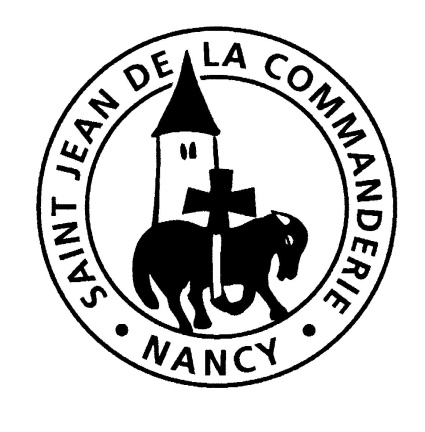 23 février 2020 7e dimanche du Temps Ordinaire « A»Église saint Léon IX